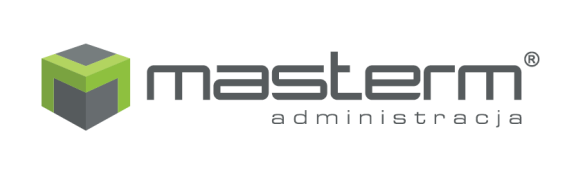 Formularz danych kontaktowychdla właścicieli wspólnoty mieszkaniowej.Formularz składam w celu:Uwagi	(data wypełnienia formularza i podpis)Podania danychPodania danychPodania danychKorekta danychKorekta danychKorekta danychDane Właściciela/i lokalu zgodnie z zapisami z aktu notarialnego zakupu lokalu 
(w przypadku opcji „korekta danych” należy obowiązkowo wypełnić punkty 1,2,4 oraz punkty dotyczące korygowanych danych):Dane Właściciela/i lokalu zgodnie z zapisami z aktu notarialnego zakupu lokalu 
(w przypadku opcji „korekta danych” należy obowiązkowo wypełnić punkty 1,2,4 oraz punkty dotyczące korygowanych danych):Dane Właściciela/i lokalu zgodnie z zapisami z aktu notarialnego zakupu lokalu 
(w przypadku opcji „korekta danych” należy obowiązkowo wypełnić punkty 1,2,4 oraz punkty dotyczące korygowanych danych):Dane Właściciela/i lokalu zgodnie z zapisami z aktu notarialnego zakupu lokalu 
(w przypadku opcji „korekta danych” należy obowiązkowo wypełnić punkty 1,2,4 oraz punkty dotyczące korygowanych danych):1.Imię:Imię:2.Nazwisko:Nazwisko:3.PESEL:PESEL:4.Adres lokalu (zasobu):Adres lokalu (zasobu):5.Adres korespondencyjnyAdres korespondencyjny6.Telefon kontaktowyTelefon kontaktowy7.Adres poczty elektronicznejAdres poczty elektronicznejZgoda na korespondencję elektroniczną (w przypadku wyrażenia zgody należy zaznaczyć kwadrat)„Wyrażam zgodę na przesyłanie przez Administrację na wskazany w punkcie 7 adres poczty elektronicznej wszelkich informacji i powiadomień związanych z funkcjonowaniem Wspólnoty a korespondencja w ten sposób wysłana będzie uznana za skutecznie doręczoną. Jednocześnie zobowiązuję się do niezwłocznego powiadomienia Administracji o każdorazowej zmianie adresu mailowego.”Zgoda na korespondencję elektroniczną (w przypadku wyrażenia zgody należy zaznaczyć kwadrat)„Wyrażam zgodę na przesyłanie przez Administrację na wskazany w punkcie 7 adres poczty elektronicznej wszelkich informacji i powiadomień związanych z funkcjonowaniem Wspólnoty a korespondencja w ten sposób wysłana będzie uznana za skutecznie doręczoną. Jednocześnie zobowiązuję się do niezwłocznego powiadomienia Administracji o każdorazowej zmianie adresu mailowego.”Zgoda na korespondencję elektroniczną (w przypadku wyrażenia zgody należy zaznaczyć kwadrat)„Wyrażam zgodę na przesyłanie przez Administrację na wskazany w punkcie 7 adres poczty elektronicznej wszelkich informacji i powiadomień związanych z funkcjonowaniem Wspólnoty a korespondencja w ten sposób wysłana będzie uznana za skutecznie doręczoną. Jednocześnie zobowiązuję się do niezwłocznego powiadomienia Administracji o każdorazowej zmianie adresu mailowego.”